GAPP 2015 Photo Assignment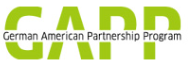 You are responsible for turning in 10 photos digitally to Frau – due by Sept. 11th, 2015. The photos can be emailed, brought in on a flash drive (USB stick), a CD, etc… just not hard-copy, please. You are responsible for turning in photos with the following requirements: 1. The GAPP student doing something with Germans.2. The GAPP student doing something with the group.3. The most interesting and/or beautiful tourist shot taken.4. Something which came to mean "Germany" to that student.5. The GAPP Student with his/her host family. 6. The GAPP Student in their favorite country visited. 7. The GAPP student on public transportation. 8. The GAPP student out to eat with favorite food. 9. A favorite countryside / scenery shot. 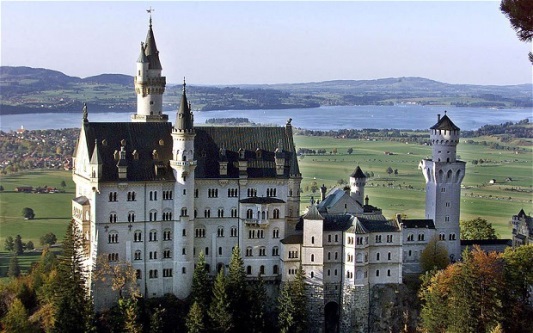 10. Your choice! 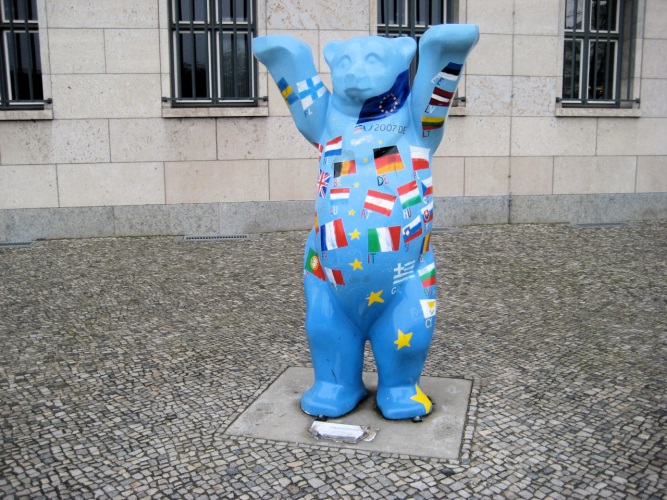 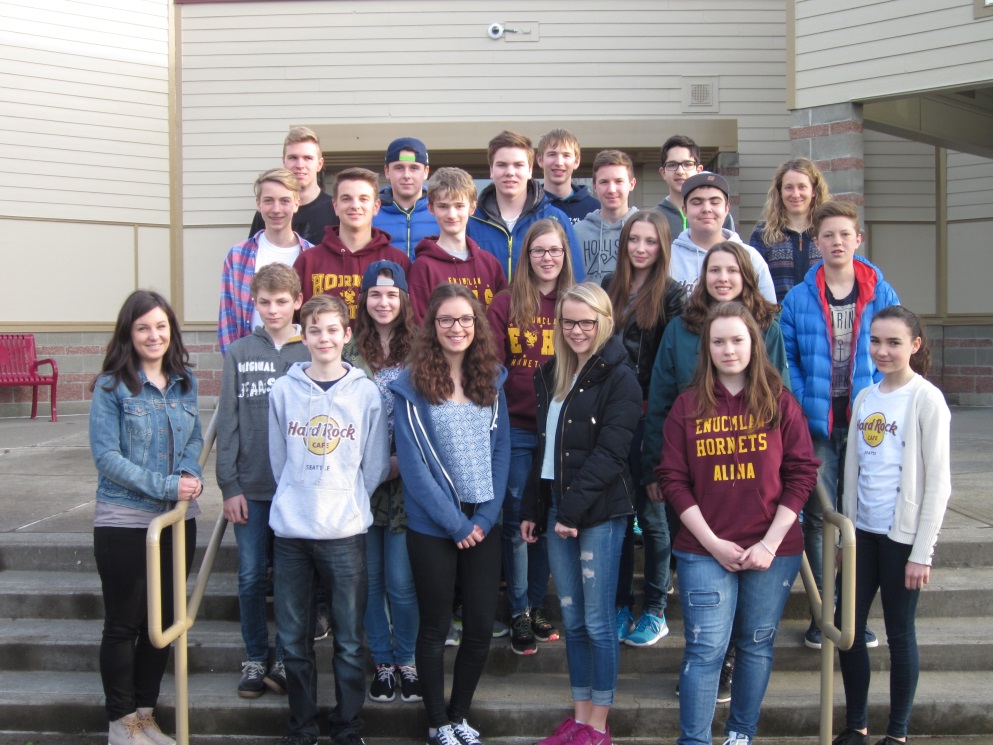 